Welcome back to an exciting second half of the Autumn Term in Year 4!This half term’s topic is called ‘Coal, Cotton, Canal’ our main focus will be History. We will be learning about the Victorian era and the industrial revolution. In addition, we will be mapping the UK in Geography. Our educational visit to Quarry Bank Mill will support and enhance our learning in this topic. 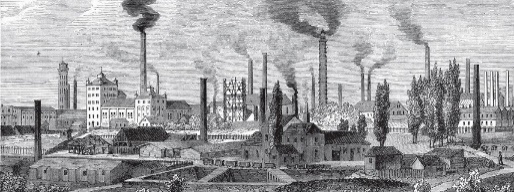 In P.E. we will be learning and developing gymnastic skills. We will also be focusing on developing and improving fundamental skills. P.E. kits need to be in school every day.  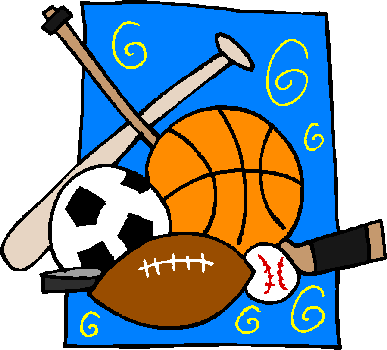 In English we will be studying how Newspaper reports are written and using our knowledge from our History lessons to write a Victorian Newspaper report. We will also be studying ‘Street Child’ a novel by Berlie Doherty. From this novel we will write diary entries, stories and playscripts using this as our inspiration. In Computing we will be using spreadsheets.  . R.E. Topics: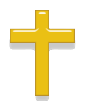      Called             Islam                    GiftsHomework: Reading should be done every night and the diaries brought in every day. They will be checked every Friday. Please ensure you sign your child’s diary when they have read their book.  Spellings are tested every Wednesday.  Mathletics Homework is set weekly. Pupils have several tasks to complete. A project is set for the children to complete that links to our topic on the industrial revolution. The details of this homework are attached below.. . Mrs Molyneux and Mrs OldhamScience this half term is investigating sound, learning how sound travels and carrying out investigations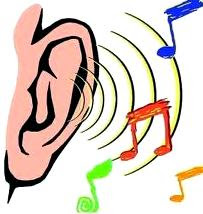 In Art. this term we will be developing our skills in drawing, painting and printing when we create pieces relating to the industrial revolution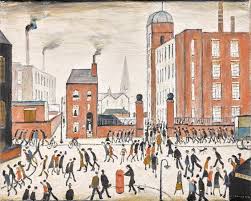 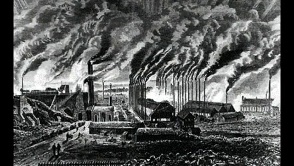 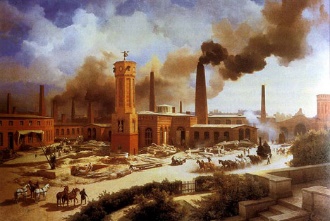 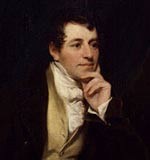 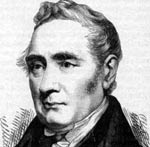 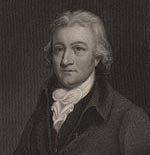 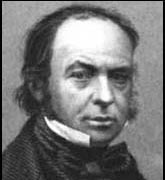 jo0l9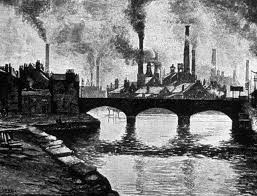 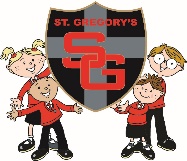 